УКРАЇНА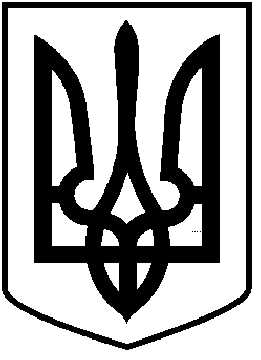 ЧОРТКІВСЬКА  МІСЬКА  РАДАДЕВ’ЯТА СЕСІЯ   СЬОМОГО СКЛИКАННЯРІШЕННЯвід 24  травня  2016 року                                                     № 223м. ЧортківПро затвердження звіту провиконання міського бюджетуза І квартал 2016 рокуРозглянувши поданий виконавчим комітетом міської ради звіт про виконання міського бюджету за І квартал 2016 року,  відповідно до частини четвертої статті 80 Бюджетного кодексу України, керуючись пунктом 23 статті 26 Закону України «Про місцеве самоврядування в Україні» та враховуючи рекомендації постійної депутатської комісії з питань бюджету, фінансів, цін та комунального майна, міська радаВИРІШИЛА:Затвердити звіт про виконання міського бюджету за І квартал 2016 року:загальний фондпо доходах в сумі                      42 606,2 тис. грн. по видатках в сумі                   38 733,8 тис. грн.спеціальний фондпо доходах в сумі                          537,6 тис. грн. по видатках в сумі                    1 379,6 тис. грн.Міський голова  			           Володимир ШМАТЬКО